World History									Name:Mr. Murray									Date:Renaissance Starts								Block:SETTI NG TH E STAGE During the late Middle Ages, Europe suffered fromboth war and plague. Those who survived wanted to celebrate life and the human spirit. They began to question institutions of the Middle Ages, which had been unable to prevent war or to relieve suffering brought by the plague. Some people questioned the Church, which taught Christians to endure suffering while they awaited their rewards in heaven. In northern Italy, writers and artists began to express this new spirit and to experiment with different styles. These men and women would greatly change how Europeans saw themselves and their world.Italy’s AdvantagesThis  movement  that  started  in  Italy  caused  an  explosion  of  creativity  in  art, writing, and thought that lasted approximately from 1300 to 1600. Historians call this period the  Renaissance (REHN•ih•SAHNS). The term means rebirth, and in this context, it refers to a revival of art and learning. The educated men and women of Italy hoped to bring back to life the culture of classical Greece and Rome. Yet in striving to revive the past, the people of the Renaissance created something new. The contributions  made during this period led to innovative  styles of art and literature. They also led to new values, such as the importance of the individual.The Renaissance eventually spread from northern Italy to the rest of Europe. Italy had three advantages that made it the birthplace of the Renaissance: thriving cities, a wealthy merchant class, and the classical heritage of Greece and Rome. City-States  Overseas trade, spurred by the Crusades, had led to the growth of large city-states in northern Italy. The region also had many sizable towns. Thus, northern Italy was urban while the rest of Europe was still mostly rural. Since cities are often places where people exchange ideas, they were an ideal breeding ground for an intellectual revolution.In the 1300s, the bubonic plague struck these cities hard, killing up to 60 percent of the population. This brought economic changes. Because there were fewer laborers, survivors could demand higher wages. With few opportunities to expand business, merchants began to pursue other interests, such as art.Merchants and the Medici  A wealthy merchant class developed in each Italian city-state. Because city-states like Milan and Florence were relatively small, a high  percentage  of  citizens  could  be  intensely  involved  in  political  life. Merchants  dominated  politics.  Unlike  nobles,  merchants did not inherit social rank. To succeed in business, they used their wits. As a result, many successful merchants believed they deserved power and wealth because of their individual merit. This belief in individual achievement became impor- tant during the Renaissance.Since  the  late  1200s,  the  city-state  of  Florence  had  a republican form of government. But during the Renaissance, Florence came under the rule of one powerful banking fam- ily, the Medici  (MEHD•ih•chee).  The Medici family bank had branch offices throughout Italy and in the major cities of Europe. Cosimo de Medici was the wealthiest European of his time. In 1434, he won control of Florence’s government. He did not seek political office for himself, but influenced members of the ruling council by giving them loans. For 30 years, he was dictator of Florence.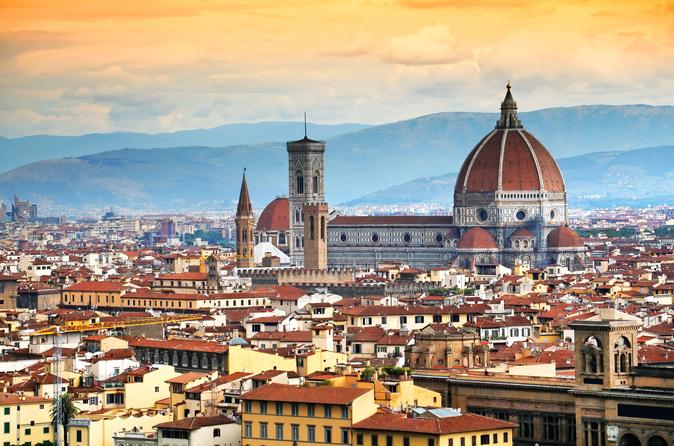 Cosimo de Medici died in 1464, but his family continued to control Florence. His grandson, Lorenzo de Medici, came to power in 1469. Known as Lorenzo the Magnificent,  he ruled as a dictator yet kept up the appearance of having an elected government.Looking to Greece and Rome Renaissance scholars looked down on the art and literature of the Middle Ages. Instead, they  wanted  to  return  to  the  learning  of  the  Greeks  and Romans. They achieved this in several ways. First, the artists and scholars of Italy drew inspiration from the ruins of Rome that  surrounded  them.  Second,  Western  scholars  studied ancient Latin manuscripts that had been preserved in monasteries. Third, Christian scholars in Constantinople fled to Rome with Greek manuscripts when the Turks conquered Constantinople in 1453.Classical and Worldly  ValuesAs scholars studied these manuscripts, they became more influenced by classical ideas. These ideas helped them to develop a new outlook on life and art.Classics Lead to Humanism  The study of classical texts led to  humanism, an intellectual movement that focused on human potential and achievements. Instead of trying to make classical texts agree with Christian teaching as medieval scholars had, humanists studied them to understand ancient Greek values. Humanists influenced artists and architects to carry on classical traditions. Also, humanists popularized the study of subjects common to classical education, such as history, literature, and philosophy. These subjects are called the humanities.Worldly Pleasures In the Middle Ages, some people had demonstrated their piety by wearing rough clothing and eating plain foods. However, humanists suggested that a  person  might enjoy life without offending God. In Renaissance Italy, the wealthy enjoyed material luxuries, good music, and fine foods.Most  people  remained  devout  Catholics.  However,  the  basic  spirit  of Renaissance  society  was  secular—worldly  rather  than spiritual  and concerned with the here and now. Even church leaders became more worldly. Some lived in beautiful mansions, threw lavish banquets, and wore expensive clothes.Patrons of the Arts  Church leaders during the Renaissance beautified Rome and other cities by spending huge amounts of money for art. They became patrons of the arts by financially supporting artists. Renaissance merchants and wealthy families also were patrons of the arts. By having their portraits painted or by donating art to the city to place in public squares, the wealthy demonstrated their own importance.The Renaissance Man  Renaissance writers introduced the idea that all educated people were expected to create art. In fact, the ideal individual strove to master almost every area of study. A man who excelled in many fields was praised as a “universal man.” Later ages called such people “Renaissance men.”Baldassare Castiglione (KAHS•teel•YOH•nay) wrote a book called The Courtier (1528) that taught how to  become such a person. A young man should be charming, witty, and well educated in the classics. He should dance, sing, play music, and write poetry. In addition, he should be a skilled rider, wrestler, and swordsman.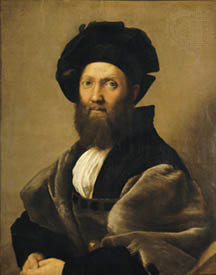 The Renaissance Woman  According to The Courtier, upper-class women also should  know the classics and be charming. Yet they were not expected to seek fame.  They  were  expected  to  inspire  art  but  rarely  to  create  it.  Upper-class Renaissance women were better educated than medieval women. However, most Renaissance women had little influence in politics.A few women, such as Isabella d’Este, did exercise power. Born into the ruling family  of the city-state  of Ferrara,  she married  the ruler of another  city-state, Mantua. She brought many Renaissance artists to her court and built a famous art collection. She was also skilled in politics. When her husband was taken captive inwar, she defended Mantua and won his release.